CONSORT 2010 checklist of information to include when reporting a randomised trial*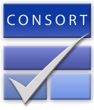 *We strongly recommend reading this statement in conjunction with the CONSORT 2010 Explanation and Elaboration for important clarifications on all the items. If relevant, we also recommend reading CONSORT extensions for cluster randomised trials, non-inferiority and equivalence trials, non-pharmacological treatments, herbal interventions, and pragmatic trials. Additional extensions are forthcoming: for those and for up to date references relevant to this checklist, see www.consort-statement.org.Section/TopicItem NoChecklist itemReported on page NoTitle and abstractTitle and abstractTitle and abstractTitle and abstract1aIdentification as a randomised trial in the title11bStructured summary of trial design, methods, results, and conclusions (for specific guidance see CONSORT for abstracts) 2IntroductionIntroductionIntroductionIntroductionBackground and objectives2aScientific background and explanation of rationale 3Background and objectives2bSpecific objectives or hypotheses 4, Lines 62-71MethodsMethodsMethodsMethodsTrial design3aDescription of trial design (such as parallel, factorial) including allocation ratio 4, Lines  75-76Trial design3bImportant changes to methods after trial commencement (such as eligibility criteria), with reasonsn/aParticipants4aEligibility criteria for participants 4-5, Lines  77-96Participants4bSettings and locations where the data were collected 8, Lines  159Interventions5The interventions for each group with sufficient details to allow replication, including how and when they were actually administered  6-9, Lines  127-180Outcomes6aCompletely defined pre-specified primary and secondary outcome measures, including how and when they were assessed 6-7, Lines  127-134; 9-12 Lines  181- 255Outcomes6bAny changes to trial outcomes after the trial commenced, with reasonsn/aSample size7aHow sample size was determined 5, Lines  101-105Sample size7bWhen applicable, explanation of any interim analyses and stopping guidelinesn/aRandomisation: Sequence generation8aMethod used to generate the random allocation sequence 6, Lines  107-114 Sequence generation8bType of randomisation; details of any restriction (such as blocking and block size) 6, Lines  107-114 Allocation concealment mechanism9Mechanism used to implement the random allocation sequence (such as sequentially numbered containers), describing any steps taken to conceal the sequence until interventions were assigned6, Lines 107-114 Implementation10Who generated the random allocation sequence, who enrolled participants, and who assigned participants to interventions6, Lines 107-114Blinding11aIf done, who was blinded after assignment to interventions (for example, participants, care providers, those assessing outcomes) and how 6, Lines 107-114Blinding11bIf relevant, description of the similarity of interventionsn/aStatistical methods12aStatistical methods used to compare groups for primary and secondary outcomes 12-13, Lines 257-266Statistical methods12bMethods for additional analyses, such as subgroup analyses and adjusted analysesn/aResultsResultsResultsResultsParticipant flow (a diagram is strongly recommended)13aFor each group, the numbers of participants who were randomly assigned, received intended treatment, and were analysed for the primary outcome Figure 1Participant flow (a diagram is strongly recommended)13bFor each group, losses and exclusions after randomisation, together with reasons Figure 1Recruitment14aDates defining the periods of recruitment and follow-up 4, Lines  76-77Figure 1Recruitment14bWhy the trial ended or was stopped 5, Lines 94-95Baseline data15A table showing baseline demographic and clinical characteristics for each group Table 2Numbers analysed16For each group, number of participants (denominator) included in each analysis and whether the analysis was by original assigned groups  13, Lines  269-275 Figure 1Outcomes and estimation17aFor each primary and secondary outcome, results for each group, and the estimated effect size and its precision (such as 95% confidence interval)  15-21, Lines  308-420Outcomes and estimation17bFor binary outcomes, presentation of both absolute and relative effect sizes is recommendedn/aAncillary analyses18Results of any other analyses performed, including subgroup analyses and adjusted analyses, distinguishing pre-specified from exploratoryn/aHarms19All important harms or unintended effects in each group (for specific guidance see CONSORT for harms) Figure 1DiscussionDiscussionDiscussionDiscussionLimitations20Trial limitations, addressing sources of potential bias, imprecision, and, if relevant, multiplicity of analyses 23, Lines 482-489Generalisability21Generalisability (external validity, applicability) of the trial findings 24, Lines 490-494Interpretation22Interpretation consistent with results, balancing benefits and harms, and considering other relevant evidence 21-22, Lines  437-475Other informationOther informationOther informationRegistration23Registration number and name of trial registry Submission portalProtocol24Where the full trial protocol can be accessed, if available Submission portalFunding25Sources of funding and other support (such as supply of drugs), role of funders Submission portal